Урок математики в 1 «Г» классе  от 25.10.11г.   Тема Больше, меньше. Сравнение по количеству с помощью знаков «>», «<»Цель: Закрепить умение сравнивать.Задачи: 1) Закрепить умение сравнивать числа с помощью составления пар;                  2) Развивать умение видеть взаимосвязь между частью и целым, повторить состав числа 5                 3) Формировать умение работать в группе, делать самопроверку и давать самооценку своей                       работе.                 Деятельность учителяДеятельность ученикаУУД I ЦелепологаниеА) Постановка проблемыНа доске: - Что можно сказать о звездочках?- Что мы сейчас делали?- Вспомните, какие знаки сравнения мы знаем- Какой знак мы можем поставить между множествами звёздочек?Б) Определение цели урока.- Догадайтесь, что сегодня на уроке мы повторим, что будем делать?- Правильно, тема нашего урока «Больше, меньше» (слайд №1)II Закрепление изученного материала1) Счёт предметов.А) введение- Сегодня мы побываем в подводном мире. Но там случилась беда. Морская ведьма украла русалочку Ариэль и спрятала. Но отважный Фландер решил её отыскать. Поможем ему?Б) Счёт предметов и нумерация- Фландеру сказали, что надо собрать все предметы, попадающие по дороге.- Сколько предметов он собрал?- Правильно ли отмечены?-Назовите последующее число числа 5. Как вы получили последующее число?- Назовите предыдущее число числа 8. Как вы получили предыдущее число?- Назовите соседей числа 6.- Какое число находится между числами 3 и 5?- Какое число стоит слева от числа 9?- Какое число стоит справа от числа 7?В) Деление на группы-На какие две группы можно разделить эти предметы?- Посчитайте, сколько ракушек и морских звёзд.- Чего больше? Чего меньше?- Какой знак нужно поставить между ними?2) Сравнение предметов.- По дороге к морской ведьме Фландер увидел рыбок и улиток. Помогите сравнить их.На доске: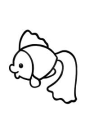 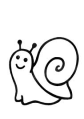 - Как сравнить? Что для этого нужно сделать?3) Работа в группах.Каждой группе дается задание:Физминутка4) Работа в тетрадях.Учитель показывает на доске написание знаков < и >.- Какой знак я написала первым? 5) Повторение состава числа 5На доске: 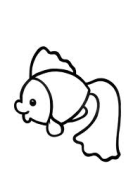 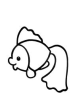 - Фландер встретил стайку рыб. Сравните их между собой, чем они отличаются, чем похожи.- Расшифруйте запись на доске и дополните её.    Б  +  М  =  Р                +        =          +       =                    +        =         -        =                     -       =         -       =                      -       =- Состав какого числа мы повторили?Что является целым? (5) Частями? (4 и1)6) Работа в учебнике - Откройте учебник на странице 50. Решите выражения  (задание № 4)- Чем можно пользоваться при решении? III Рефлексия- Что на уроке мы повторили? Что учились делать?- Сегодня на уроке мы не добрались до морской ведьмы и поэтому продолжим наше путешествие завтра.IV Самооценка - Проанализируйте свою работу на уроке, какой смайлик вы себе выбираете. Докажите почему. Дети отвечают, рассуждают:- Оранжевых-2 звёздочки, синяя – одна. Оранжевых звёздочек больше, синих - меньше- Сравнивали- «=», «≠», «<», «>»- «≠», «>»- Закрепить умение сравнивать с помощью знаков «>», «<»Ученики работают по слайдам № 2-3Прямой и обратный счёт до 10Ученики исправляют ошибки.Дети отвечают на вопросы, доказывают. - Ракушки и морские звёзды.-6 ракушек, 4 морские звёздыРебята соединяют в пары и доказывают, что рыбок меньше на одну, а улиток больше на одну. Ставят знак сравнения.Ученики делятся на пять групп. Повторяют правила работы в группе. Каждая группа приклеивает недостающие фигуры, ставит знаки сравнения, дописывает числа.Самопроверка ( по слайду № 4)Ребята записывают в тетрадях чередование:            >   <            543  Дети сравнивают и определяют, что рыбки отличаются по цвету и размеру, похожи по форме.Ребята расшифровывают: К большим прибавить маленькие получаются все рыбки (Б+М=Р) и дополняют с объяснением:     Б+ М = Р           4+ 1= 5     М+Б = Р            1+ 4= 5     Р – М=Б            5 – 1=4     Р – Б = М          5 – 4=1Самостоятельно работают, вычисляя с помощью числового отрезка.Подводят итог.Анализируют свою работу и несколько детей доказывают свою оценку вслух. Познавательные - осмысление математических понятий  (больше, меньше, равно и не равно) на предметно-конкретном уровне, самостоятельное выделение и формулирование познавательной целиКоммуникативные – Формирование умения отвечать на поставленный вопросРегулятивные: освоение способов определения предметов в пространстве (порядковый счёт)Личностные – осознание «количественности»  мира.Регулятивные – освоение способов установления количественных взаимосвязей между объектамиКоммуникативные – формирование умения работать в группе, планирование учебного сотрудничестваЛичностные –  следование в поведении моральным нормамКоммуникативные –использование критериев для обоснования своего суждения